11eg Gynhadledd Dysgu ac Addysgu11th Annual Learning and Teaching Conference4-6 Gorffennaf 2023 | 4-6 July 2023PGCTHE Awards and ShowcaseMary JacobUned Datblygu Dysgu ac Addysgu | Learning and Teaching Enhancement UnitThe Postgraduate Certificate in Teaching in Higher Education (PGCTHE) is a 60-credit Master’s-level qualification consisting of two one-year modules open to staff teaching on Aberystwyth University courses and at our partner institutes. We guide participants through pedagogical principles and emerging practices in higher education, developing their ability to reflect on practice, evaluate learning needs, and apply effective and innovative approaches in teaching. Some of our core principles include aligned teaching and active learning.    In this year's showcase, we would like to highlight the good practice of current and past participants as well as recognise winners of the PGCTHE Award for Outstanding Achievement.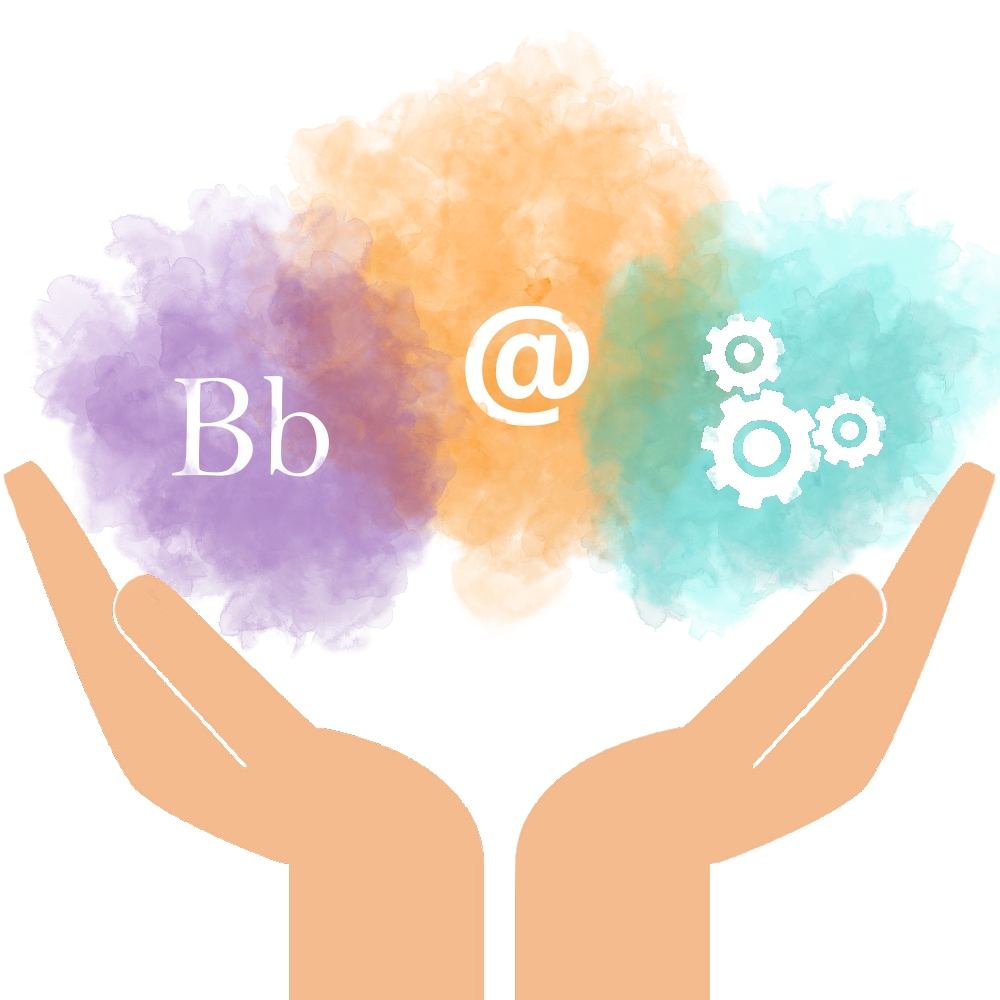 